Общее описание.Регистрация проезда ТС через КПП это часть программного комплекса с целью контроля движения ТС на объекте. Программный комплекс имеет следующую архитектуру: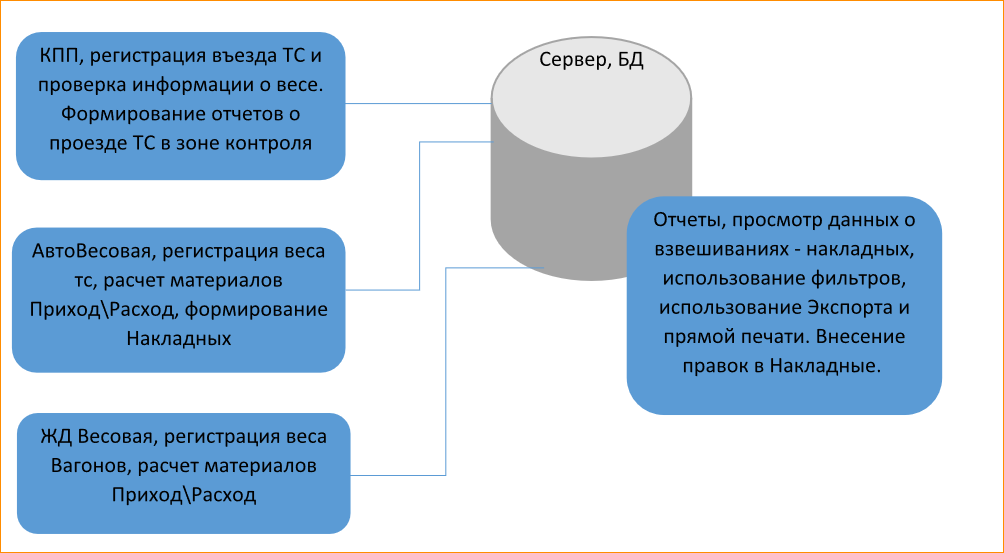 Главным признаком ТС является гос.номер авто. При въезде\выезде ТС происходит распознавание гос номера. Оператор на КПП следит за корректностью распознавания и при необходимости вносит поправки и эти правки должны сохраняться в БД. Система проверяет наличие Въезда и Выезда ТС, следит за количеством взвешиваний для ТС, и уведомляет Оператора о несоответствиях требованиям.Общие требования.Распознавать номера на въезде и выездеОпределять наличие записей в БД для данного гос.номераОпределять Выезд и Въезд ТС через КППСохранять тип ТС в БД Проверять наличие веса для определенного типа ТСУведомлять Оператора о несоответствиях заложенным условиям.Сохранять данные о несанкционированном въезде или выезде. Журнал событий. (опционально)Сценарии.Сценарий въезда ТС через КПП
Участники: Оператор, Система
Предусловия: ТС находится в зоне въезда.
Критерий успешности: Система сохранила изменения.ТС появляется в зоне видимости камер при въезде на территорию. ТС может находится в зоне распознавания от 2х секунд (проезд без остановки) до 5 минут (въезд с остановкой) Система определяет номер ТС, оператор визуально сверяет распознанный номер Система проверяет есть ли данное ТС в БД. В эталонной таблице автомобильных номер. Система находит записи о данном ТССистема отображает ТИП данного ТС. Легковая, Грузовая, Газовоз, Иное. Система записала данные в БД и отображает их в выделенной области интерфейса Система переходит в режим ожидания и готова к следующему взвешиваниюАльтернативные шаги:2а. Системе не удалось определить номер ТС корректно, автомобиль повторно въезжает в зону распознавания.4а. Системе не удалось найти данные о ТС в БД, Оператору показывается Сообщение о том, что это новое ТС. И предлагает выбрать тип для данного ТС из списка возможных вариантов (Легковые, Грузовая, Газовоз, Иное). Оператор выбирает тип и сохраняет запись.6а. Системе не удалось сохранить данные в БД. Система повторяет попытку записи в БД до успешного сохранения Сценарий выезда ТС с территории объектаУчастники: Оператор, Система
Предусловия: ТС находится в зоне выезда с территории.
Критерий успешности: Система сохранила изменения.ТС появляется в зоне видимости камер при выезде с территорииСистема определяет номер ТС, оператор визуально сверяет распознанный номер Система отображает предыдущие записи о въезде данного ТСЕсли тип авто «Газовоз», система проверяет наличие взвешивания, сравнивает количество попыток взвешивания с контрольными данными (количество взвешиваний =2)Система записала данные в БД и отображает их в выделенной области интерфейса Система переходит в режим ожидания и готова к следующему взвешиваниюАльтернативные шаги:2а. Системе не удалось определить номер ТС корректно, автомобиль повторно въезжает в зону распознавания.3а. Системе не удалось найти данные о въезде ТС, Оператору показывается Сообщение о данном несоответствии. Формируется запись в таблицу БД для Уведомлений. ТС выезжает из зоны контроля до проверки. Система переходит в режим ожидания следующего проезда ТС.4а. Контрольное количество взвешиваний не соответсвует, система сообщает оператору КПП о данном нарушении несоответствия количества взвешиваний. Формируется запись в таблицу БД для Уведомлений. ТС выезжает из зоны контроля до проверки. Система переходит в режим ожидания следующего проезда ТС. Система должна записывать в БД максимальный набор данных:дату и время въезда\выезда, тип транспорта, гос. номер, время 2-х взвешиваний (для типа Газовоз), Стоп кадры о въезде\выезде. Отчеты Оператор в конце дня выгружает данные о движении ТС через КПП за текущий день (либо выбирает диапазон дат), с возможной фильтрацией (по Типу транспорта, только Въезд, только Выезд, с ошибками, Показать все), в котором видит дату время въезда и выезда, тип транспорта, гос. номер, время взвешиваний (если есть), Стоп кадры о въезде выезде. Такой отчет Оператор может выгрузить в Word или сразу распечатать. Записи с ошибками выделяются визуально (цветом\символом).Точность распознавания.Распознавание гос номера функциями библиотеки iANPR. Среди результата распознавания - возможных вариантов гос номера, необходимо выбрать наиболее вероятный, без вмешательства Оператора. Должна вестись эталонная таблица гос номеров ТС, с которой можно сверять результаты распознавания. ИнтерфейсВ интерфейсе отображается одной строкой въезд и выезд автомобиля. Если есть данные о времени взвешиваниях, то и они отображаются. гос.номер\Въезд\выезд\вес1\вес2\ В таблице отображаются  как автомобили приезжающие на взвешивание так и без веса. Пример:Визуально (красным цветов) отмечаются записи, у которых количество взвешиваний не равно 2. Т.е. 1 или 3 или иное количество взвешиваний между въездом и выездом с территории.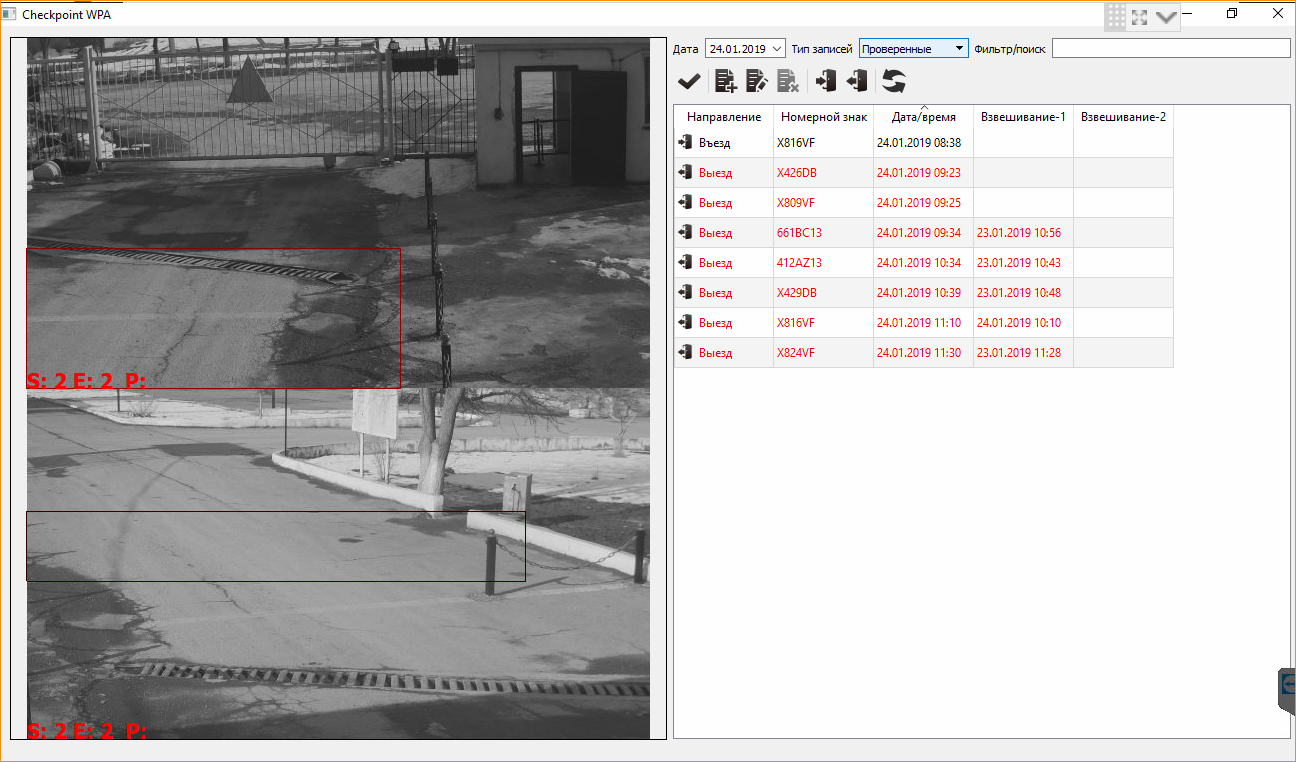 гос номервъездвыездвзвешивание 1взвешивание 2X816VF24.01.2019 8:3824.01.2019 11:1024.01.2019  9:05:00 \ 16700 кг24.01.2019  10:10:00 \  23500 кгX809VF23.01.2019 18:2824.01.2019 9:25